Année : 2ème année					    	                   Fiche de préparation n° Orth. 3Cycle : 2ème cycleJe prépare ma dictée.Ce matin, Arlequin est triste. De sa fenêtre, il voit un train, des sapins, des poulains et des lapins. Dans la cuisine, maman lui prépare  une tartine de pain pour déjeuner. Il doit se laver les mains avant de manger car il n’a pas encore pris son bain. Ensuite, il pourra aller voir ses copains.Je prépare ma dictée.Ce matin, Arlequin est triste. De sa fenêtre, il voit un train, des sapins, des poulains et des lapins. Dans la cuisine, maman lui prépare  une tartine de pain pour déjeuner. Il doit se laver les mains avant de manger car il n’a pas encore pris son bain. Ensuite, il pourra aller voir ses copains.Pour apprendre ma dictée: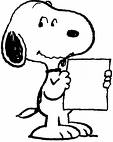 J’entoure le son [ε] en bleu.Je souligne le verbe en rouge.Je colorie les marques du pluriel en rouge.Je fais une croix verte sous les lettres muettes.Je colorie les majuscules ainsi que la ponctuation en orange.Je recopie la dictée sans faute !…………………………………………………………………………………………………………………………………………………………………………………………………………………………………………………………………………………………………………………………………………………………………………………………………..…………………………………………………………………………………………………………………………………………………………………………………………………………………………………………………………………………………………………………………………………………………………………………………………………..…………………………………………………………………………………………………………………………………………………………………………………………………………………………………………………………………………………………………………………………………………………………………………………………………..…………………………………………………………………………………………………………………………………………………………………………………………………………………………………………………………………………………………………………………………………………………………………………………………………..…………………………………………………………………………………………………………………………………………………………………………………………………………………………………………………………………………………………………………………………………………………………………………………………………..…………………………………………………………………………………………………………………………………………………………………………………………………………………………………………………………………………………………………………………………………………………………………………………………………..…………………………………………………………………………………………………………………………………………………………………………………………………………………………………………………………………………………………………………………………………………………………………………………………………..…………………………………………………………………………………………………………………………………………………………………………………………………………………………………………………………………………………………………………………………………………………………………………………………………..…………………………………………………………………………………………………………………………………………………………………………………………………………………………………………………………………………………………………………………………………………………………………………………………………..Savoir écrire : préparation de la dictée.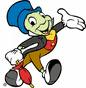 Recopie 2 x chaque mot.le matin		………………………………………		………………………………………un train		………………………………………		………………………………………des copains	………………………………………		………………………………………le bain		………………………………………		………………………………………Arlequin		………………………………………		………………………………………Complète chaque phrase avec un mot de la dictée.Maman achète le ……………………………………… chez le boulanger.Le petit du cheval s’appelle le ………………………………………Dans mon jardin, il y a une haie de ………………………………………Pour ne pas avoir froid aux ………………………………………, je mets des gants.Les ……………………………………… courent moins vite que les lièvres.Retrouve 3 mots du texte en assemblant les syllabes. Colorie-les de 3 couleurs différentes.Transforme au pluriel.Un train 		 		des ………………………………………Un sapin  		 		des ………………………………………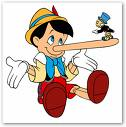 Un poulain  		 		des ………………………………………Un lapin  		 		des ………………………………………Une main  		 		des ………………………………………Un copain  		 		des ………………………………………		Cette activitéCette activitéest à réaliser en …□ langue française□ formation mathématique□ formation historique□ formation géographique□ éveil scientifique□ éveil technologique□ éducation artistique□ ……………………Cette activitéCette activitéportera sur la préparation d’une dictée.portera sur la préparation d’une dictée.OBJECTIFSJe veux arriver à ce que l’élève puisse…Associer une image à un mot contenant un son étudié au préalable.Emettre des hypothèses sur l’orthographe des mots représentés par les images.Relever les difficultés d’orthographe de la dictée à préparer.Effectuer des exercices variés et préparatoires relatifs à la dictée.Orthographier correctement des phrases en ayant au préalable, repéré ses difficultés orthographiques.Associer une image à un mot contenant un son étudié au préalable.Emettre des hypothèses sur l’orthographe des mots représentés par les images.Relever les difficultés d’orthographe de la dictée à préparer.Effectuer des exercices variés et préparatoires relatifs à la dictée.Orthographier correctement des phrases en ayant au préalable, repéré ses difficultés orthographiques.OBJECTIFSDe cette manière, il exercera la (les) compétence(s) suivante(s)…LIRETenir compte des unités grammaticales :F 31  Comprendre le sens d’un texte en s’appuyant sur la ponctuation et sur les unités grammaticales.Traiter les unités lexicales :F 33  Comprendre en émettant des hypothèses sur le sens d’un mot, découvrant la signification d’un mot à partir du contexte.F 34  Comprendre en confirmant le sens d’un mot.ECRIREUtiliser les unités grammaticales et lexicales :F 59  Utiliser de manière appropriée les structures de phrases.F 60  Utiliser de manière appropriée les signes de ponctuation.F 62  Orthographier les productions personnelles (en ayant recours à des référentiels d’orthographe d’usage et grammaticale).Assurer la présentation :F64  Au niveau graphique : écriture soignée et lisible.LIRETenir compte des unités grammaticales :F 31  Comprendre le sens d’un texte en s’appuyant sur la ponctuation et sur les unités grammaticales.Traiter les unités lexicales :F 33  Comprendre en émettant des hypothèses sur le sens d’un mot, découvrant la signification d’un mot à partir du contexte.F 34  Comprendre en confirmant le sens d’un mot.ECRIREUtiliser les unités grammaticales et lexicales :F 59  Utiliser de manière appropriée les structures de phrases.F 60  Utiliser de manière appropriée les signes de ponctuation.F 62  Orthographier les productions personnelles (en ayant recours à des référentiels d’orthographe d’usage et grammaticale).Assurer la présentation :F64  Au niveau graphique : écriture soignée et lisible.DÉROULEMENTLes principales étapes de l’activitéLeçon typeLeçon 11ère étape :L’I. rédige un petit texte au TN.Intégration d’images parmi ce texte.Remarque : Les images remplacent des mots contenant un son étudié au préalable.  Ces mots seront à rédiger par les élèves eux-mêmes.Nomination de chaque dessin collectivement.Lecture du texte par un élève désigné.2ème étape :Consigne : Ecrire le mot correctement sous le dessin correspondant.Leçon typeLeçon 11ère étape :L’I. rédige un petit texte au TN.Intégration d’images parmi ce texte.Remarque : Les images remplacent des mots contenant un son étudié au préalable.  Ces mots seront à rédiger par les élèves eux-mêmes.Nomination de chaque dessin collectivement.Lecture du texte par un élève désigné.2ème étape :Consigne : Ecrire le mot correctement sous le dessin correspondant.DÉROULEMENTLes principales étapes de l’activité (suite)Envoi de plusieurs élèves au TN.Ceux-ci rédigent les mots.Discussion collective.Recherche des éventuelles erreurs orthographiques.L’I. recopie correctement chacun des mots.3ème étape :Mise en évidence de différentes remarques au TN par l’I en suivant un code de couleur :Bleu = le son concerné ;Rouge = le verbe, l’action + les remarques d’orthographe grammaticale ;Vert = lettres muettes ;Orange = les majuscules ainsi que la ponctuation.Discussion collective afin de s’assurer de la bonne compréhension de l’ensemble des remarques.4ème étape :Distribution d’une feuille.Les élèves reproduisent le code de couleur utilisé par l’I.Les élèves recopient une fois le texte de la dictée.5ème étape : Distribution d’une feuille d’exercices.Lecture des consignes par un élève désigné.Vérification de la bonne compréhension de celles-ci.Travail individuel des élèves.Passage de l’I. entre les bancs afin de vérifier la bonne évolution de l’activité.5ème étape :Correction collective des différents exercices au TN :Lecture du 1er exercice par un élève désigné.Proposition d’une réponse par l’élève interrogé.Discussion collective au sujet de la pertinence de cette réponse.Copie de la réponse au TN par l’I. (ou par l’élève). Même procédure pour la suite de la correction des différents exercices.EvaluationDistribution d’une feuille lignée.L’I. dicte le texte  préparé.Les élèves copient au fur et à mesure de la dictée.Relecture du texte par l’I. en fin d’évaluation.Reprise des feuilles et cotation.Envoi de plusieurs élèves au TN.Ceux-ci rédigent les mots.Discussion collective.Recherche des éventuelles erreurs orthographiques.L’I. recopie correctement chacun des mots.3ème étape :Mise en évidence de différentes remarques au TN par l’I en suivant un code de couleur :Bleu = le son concerné ;Rouge = le verbe, l’action + les remarques d’orthographe grammaticale ;Vert = lettres muettes ;Orange = les majuscules ainsi que la ponctuation.Discussion collective afin de s’assurer de la bonne compréhension de l’ensemble des remarques.4ème étape :Distribution d’une feuille.Les élèves reproduisent le code de couleur utilisé par l’I.Les élèves recopient une fois le texte de la dictée.5ème étape : Distribution d’une feuille d’exercices.Lecture des consignes par un élève désigné.Vérification de la bonne compréhension de celles-ci.Travail individuel des élèves.Passage de l’I. entre les bancs afin de vérifier la bonne évolution de l’activité.5ème étape :Correction collective des différents exercices au TN :Lecture du 1er exercice par un élève désigné.Proposition d’une réponse par l’élève interrogé.Discussion collective au sujet de la pertinence de cette réponse.Copie de la réponse au TN par l’I. (ou par l’élève). Même procédure pour la suite de la correction des différents exercices.EvaluationDistribution d’une feuille lignée.L’I. dicte le texte  préparé.Les élèves copient au fur et à mesure de la dictée.Relecture du texte par l’I. en fin d’évaluation.Reprise des feuilles et cotation.SAVOIRSLes éléments théoriquesMATÉRIEL- Equerre- Compas- Dictionnaire- …De l’élève :Des crayons de couleurs : bleu, vert, rouge et orange.De l’institutrice :Des craies de couleurs.Des images.Des gommettes.RÉFÉRENCES- Manuel- Magazine- Roman- …- BERLION D., Bled junior 8 – 11 ans, Ed. Hachette Education : Paris, 2003. 288 pages.- …- BERLION D., Bled junior 8 – 11 ans, Ed. Hachette Education : Paris, 2003. 288 pages.- …REMARQUES………………………………………………………………………………………………………………………………………………………………………………………………………………………………………………………………………………………………………………………………………………………………………………………………………………………………………………………………………………………………………………………………………………………………………………………………………………………………………………………………………………………………………………………………………………………………………………………………………………………………………………………………………………………………………………………………………………………………………………………………………………………………………………………………………………………………………………………………………………………………………………………………………………………………………………………………………………………………………………………………………………………………………………………………………………………………………………………………………………………………………………………………………………………………………………………………………………………………………………………………………………………………………………………………………………………………………………………………………………………………………………………………………………………………………………………………………………………………………………………………………………………………………………………………………………………………………………………………………………………………………………………………………………………………………………………………………………………………………………………………………………………………………………………………………………………………………………………………………………………………………………………………………………………………………………………………………………………………………………………………………………………………………………………………………………………………………………………………………………………………………………………………………………………………………………………………………………………………………………………………………………………………………………………………………………………………………………………………………………………………………………………………………………………………………………………………………………………………………………………………………………………………………………………………………………………………………………………………………………………………………………………………………………………………………………………………………………………………………………………………………………………………………………………………………………………………………………………………………………………………………………………………………………………………………………………………………………………………………………………………………………………………………………………………………………………………………………………………………………………………………………………………………………………………………………………………………………………………………………………………………………………………………………………………………………………………………………………………………………………………………………………………………………………………………………………………………………………………………………………………………………………………………………………………………………………………………………………………………………………………………………………………………………………………………………………………………………………………………………………………………………………………………………………………………………………………………………………………………………………………………………………………………………………………………………………………………………………………………………………………………………………………………………………………………………………………………………………………………………………………………………………………………………………………………………………………………………………………………………………………………………………………………………………………………………………………………………………………………………………………………………………………………………………………………………………………………………………………………………………………………………………………………………………………………………………………………………………………………………………………………………………………………………………………………………………………………………………………………………………………………………………………………………………………………………………………………………………………………………………………………………………………………………………………………………………………………………………………………………………………………………………………………………………………………………………………………………………………………………………………………………………………………………………………………………………………………………………………………………………………………………………………………………………………………………………………………………………………………………………………………………………………………………………………………………………………………………………………………………………………………………………………………………………………………………………………………………………………………………………………………………………………………………………………………………………………………………………………………………………………………………………………………………………………………………………………………………………………………………………………………………………………………………………………………………………………………………………………………………………………………………………………………………………………………………………………………………………………………………………………………………………………………………………………………………………………………………………………………………………………………………………………………………………………………………………………………………………………………………………………………………………………………………………………………………………………………………………………………………………………………………………………………………………………………………………………………………………………………………………………………………………………………………………………………………………………………………………………………………………………………………………………………………………………………………………………………………………………………………………………………………………………………………………………………………………………………………………………………………………………………………………………………………………………………………………………………………………………………………………………………………………………………………………………………………………………………………………………………………………………………………………………………………………………………………………………………………………………………………………………………………………………………………………………………………………………………………………………………………………………………………………………………………………………………………………………………………………………………………………………………………………………………………………………………………………………………………………………………………………………………………………………………………………………………………………………………………………………………………………………………………………………………………………………………………………………………………………………………………………………………………………………………………………………………………………………………………………………………………………………………………………………………………………………………………………………………………………………………………………………………………………………………………………………………………………………………………………………………………………………………………………………………………………………………………………………………………………………………………………………………………………………………………………………………………………………………………………………………………………………………………………………………………………………………………………………………………………………………………………………………………………………………………………………………………………………………………………………………………………………………………………………………………………………………………………………………………………………………………………………………………………………………………………………………………………………………………………………………………………………………………………………………………………………………………………………………………………………………………………………………………………………………………………………………………………………………………………………………………………………………………………………………………………………………………………………………………………………………………………………………………………………………………………………………………………………………………………………………………………………………………………………………………………………………………………………………………………………………………………………………………………………………………………………………………………………………………………………………………………………………………………………1. tar--ne.-nê--ti-3. fe-ne-si-2. cui--tre.